Nom : _____________________________							Summer Level 2Le Voyage de sa VieUn petit roman entièrement en françaisPar Lisa Turner et Blaine Ray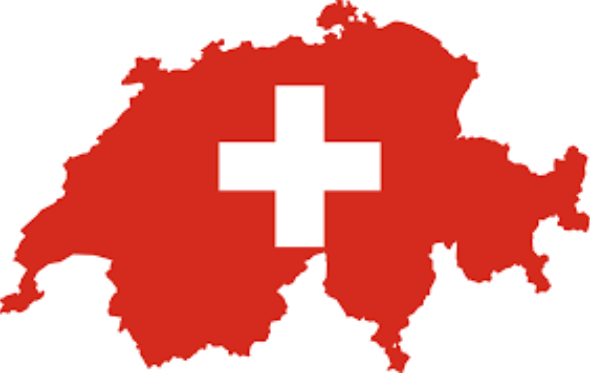 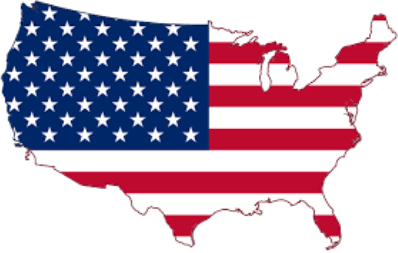 Complete this packet along with reading the book, Le Voyage de Sa Vie. This is due the very first day of school. No exceptions. I will be grading at random from this packet and expecting you to be prepared for a mini quiz.I hope you find the reading a refreshing way to practice the French that you learned this school year.   ___________________________________________________________Just like other class novels, you will find the following for each chapter:Vocabulaire :Preview the vocabulary before you read the chapter. Use a dictionary to define the words, then write a definition en français. or a sentence using the word.Avez-vous Compris ?Respond to the questions while you read. ActivitésComplete the activities after you read each chapter.___________________________________________________________DO NOT USE A TRANSLATOR.  Use a good dictionary like Word Reference for completing the vocabulary sections. This will give you parts of speech and all possible meanings of the word. Trust me, translators can be wrong, and cause for some embarrassing moments….Unless otherwise noted, answer all questions in FRENCH.Chapitre unVocabulaireUn cadeau		a present___________	quelque chose donné à quelqu’un____L’avion		a plane______________	J’aime les avions.______________________Il ne faut pas	______________________	_________________________________________Car			______________________	_________________________________________Laisser		______________________	_________________________________________Les peintures	______________________	_________________________________________Les rideaux		______________________	_________________________________________les huîtres		______________________	_________________________________________le fromage		______________________	_________________________________________la commande	______________________	_________________________________________début			______________________	_________________________________________siècle			______________________	_________________________________________nul			______________________	_________________________________________un panier		______________________	_________________________________________remarquer		______________________	_________________________________________le coin		______________________	_________________________________________raides		______________________	_________________________________________douzaine		______________________	_________________________________________roulante		______________________	_________________________________________sentir (sent)	______________________	_________________________________________souhaiter		______________________	_________________________________________presque		______________________	_________________________________________l’addition		______________________	_________________________________________un pourboire	______________________	_________________________________________S’asseoir  (est assis) ______________________	_________________________________________Briller		______________________	_________________________________________Le reflet		______________________	_________________________________________La poche		______________________	_________________________________________Voler/Voleuse	______________________	_________________________________________Tamponner		______________________	_________________________________________Tuer			______________________	_________________________________________Avez-Vous Compris ?1.  Qui fait un voyage et avec qui?2.  Où vont-ils?3.  Ils vont utiliser deux transports--lesquels?4.  Pourquoi les Bartolin sont très fatigues quand ils arrivent à Paris?5.  D'où viennent les Bartolins?6.  Jean-Luc remarque une femme dans le coin.  Comment est-elle?7.  Après que Jean-Luc et Noémie sont assis dans le wagon de première classe, ils voient la femme assis avec qui?8.  Jean-Luc voit que la femme insecte fait quelque chose qui n'est pas normal, quoi?9.  Qu'est-ce Jean-Luc pense qu'il a vu?	 10.  Pourquoi Jean-Luc ne se sent pas bien?Activités :The following sentences relate the events in chapter 1.  Put them in the order in which they happened by numbering from 1 (first event) to 9 (last event)._____ Jean-Luc voit une femme avec les cheveux violets._____ Le garçon apporte le déjeuner. _____ L’avion part à 14 heures à Denver._____ Toute la famille mange le déjeuner._____ La famille monte dans le train de TGV._____ Ils prennent un taxi pour aller à la gare de Lyon._____ Jean-Luc voit la femme insecte prendre quelque chose dans le sac de la dame._____ Elle est dans un autre wagon._____ Il n’écrit pas la commande sur un papier. Il utilise sa mémoire.Chapitre deuxVocabulaireTraverser		______________________	_________________________________________	Le comptoir		______________________	_________________________________________Devoir (verbe)		______________________	_________________________________________Rejoindre		______________________	_________________________________________Époux			______________________	_________________________________________Ressembler		______________________	_________________________________________Le mal de l’air		______________________	_________________________________________Ému			______________________	_________________________________________Située			______________________	_________________________________________Un défilé		______________________	_________________________________________La foire		______________________	_________________________________________Entourée		______________________	_________________________________________Rempart		______________________	_________________________________________Bouillir		______________________	_________________________________________Bouillante		______________________	_________________________________________Marmite		______________________	_________________________________________À propos		______________________	_________________________________________Un collier		______________________	_________________________________________Se sentir		______________________	_________________________________________Se fâcher		______________________	_________________________________________Le jet d’eau		______________________	_________________________________________Hauteur		______________________	_________________________________________S’approcher	______________________	_________________________________________ Une jetée		______________________	_________________________________________Fabriqué		______________________	_________________________________________Mouillés		______________________	_________________________________________Pierres		______________________	_________________________________________Grave			______________________	_________________________________________Rendre compte	______________________	_________________________________________Avez-Vous Compris ?1.  Le matin où vont M Bartolin, Noémie et Jean-Luc ?2.  Comment est la fille derrière le comptoir ?3.  Jean-Luc n’a pas faim, pourquoi ?4.  Le couple âgé entre dans le wagon-restaurant.  Comment s’appellent-ils ?5.  Comment est M Vidollet ?6.  De quelle nationalité sont les Vidollet ?7.  Où est Genève ?8.  Quand est la Fête Nationale en Suisse ?9.  Qu’est-ce c’est la Fête de L’Escalade ?10. Combien de langues est-ce qu’on parle en Suisse ?   Lesquelles ?11.  Pourquoi est-ce que le voyage est important pour Mme Vidollet ?12.  Dans quel hôtel est-ce ils vont rester ?13.  Qu’est-ce que c’est le Jet d’Eau ?14. Jean-Luc ne sait pas quoi faire.  Qu’est-ce qu’il décide de faire ?Activités :Write five statements in English that summarize chapter 2.1.2.3.4.5.Chapitre 3 Vocabulaire 1.	Dérange		______________________	_________________________________________2.	Promettre		______________________	_________________________________________3.	Expliquer		______________________	_________________________________________4.	Se cacher		______________________	_________________________________________5.	Lesquels		______________________	_________________________________________6.	Ajouter		______________________	_________________________________________7.	Toute de suite	______________________	_________________________________________8.	Une bouteille	______________________	_________________________________________9.	Une plate-forme	______________________	_________________________________________10.	Parfois		______________________	_________________________________________11.	La vitre		______________________	_________________________________________12.	Le contrôleur	______________________	_________________________________________13.	Se rappeler		______________________	_________________________________________14.	Accuser		______________________	_________________________________________15.	Serrer		______________________	_________________________________________16.	Bonhomme		______________________	_________________________________________17.	Ennuis		______________________	_________________________________________Avez-Vous Compris ?1. Pourquoi est-ce que Jean-Luc est de mauvaise humeur ?2.  Quel est le secret que Jean-Luc dit à Noémie ?3.  Pourquoi Jean-Luc et Noémie vont explorer le train ?4.  Qu’est-ce que c’est un wagon fumeurs ?5.  Pourquoi est-ce que Jean-Luc a peur ?6.  Qu’est-ce que Jean-Luc fait?7.  Comment la femme insecte et quelle est sa nationalité ?8.  Quand il accuse la femme insecte qu’est-ce qu’elle fait ?Chapitre QuatreVocabulaire1.	Sauf			______________________	_________________________________________2.	Le paysage		______________________	_________________________________________3.	Raconter		______________________	_________________________________________4.	S’échapper		______________________	_________________________________________5.	Suivre		______________________	_________________________________________6.	Les douaniers	______________________	_________________________________________7.	Témoin		______________________	_________________________________________8.	Le début		______________________	_________________________________________9.	Doucement		______________________	_________________________________________10.	Attendre		______________________	_________________________________________11.	Puisque		______________________	_________________________________________12.	Nombreux		______________________	_________________________________________13.	Étonné		______________________	_________________________________________14.	Légère		______________________	_________________________________________15.	Lourdes		______________________	_________________________________________16.	Les étrangers	______________________	_________________________________________17.	Rejoindre		______________________	_________________________________________18.	Traîner		______________________	_________________________________________19.	Le trajet		______________________	_________________________________________20.	Remercier		______________________	_________________________________________21.	Ravi			______________________	_________________________________________22.	S’endormir		______________________	_________________________________________23.	Épuisé		______________________	_________________________________________24.	Sinon			______________________	_________________________________________25.	Le rez-de-chaussée______________________	_________________________________________26.	Une voix		______________________	_________________________________________27.	Nulle part		______________________	_________________________________________Avez-Vous Compris ?1.  Après la scène avec la femme insecte, qu’est-ce que Jean-Luc et Noémie font ?2.  Qu’est-ce que le contrôleur leur dit ?3.  Comment est l’hôtel ?4.  Pourquoi M. et Mme Vidollet n’ont pas dormi bien ?5.  Décrit le collier de Mme Vidollet.6.  Ils ont rendez-vous au Jet d’Eau, quand ?Activités :Jean-Luc a fait de la description de la femme insecte au contrôleur. Créez une affichede "recherché." (Wanted Poster)  Vous devez la dessiner selon la description dans le livre et écrivez la réponse des questions sous le dessin.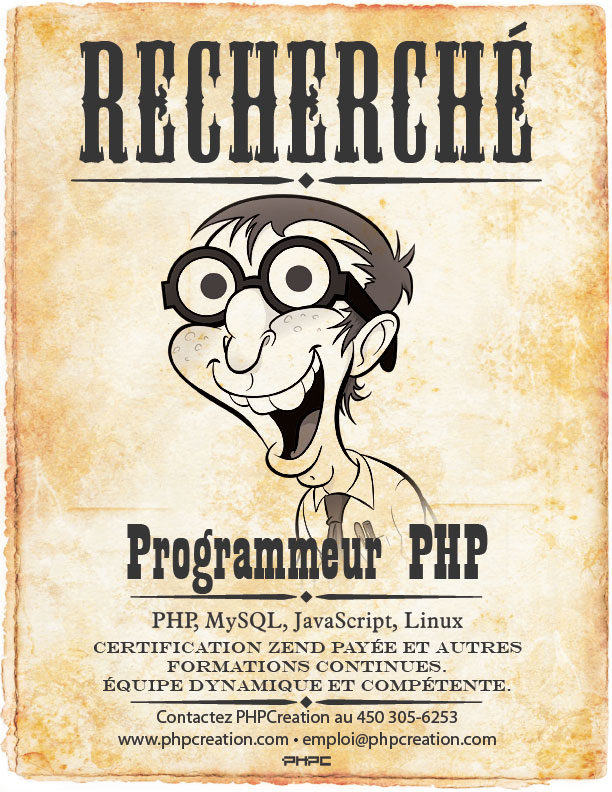 Chapitre CinqVocabulaire1.	Propre		______________________	_________________________________________2.	Les pendules à coucou______________________	_________________________________________3.	Les couteaux de l’armée suisse_____________   ________________________________________4.	Des bijoux		______________________	_________________________________________5.	Les montres	______________________	_________________________________________6.	Résolve		______________________	_________________________________________7.	Les renseignements______________________	_________________________________________8.	Se baigner		______________________	_________________________________________9.	Pont			______________________	_________________________________________10.	Loin			______________________	_________________________________________11.	Se courber		______________________	_________________________________________12.	Autrichien		______________________	_________________________________________13.	Ordonner		______________________	_________________________________________14.	Emmener		______________________	_________________________________________15.	Tuer			______________________	_________________________________________16.	Sous-sol		______________________	_________________________________________17.	Un bande-dessiné	______________________	_________________________________________18.	Se reposer		______________________	_________________________________________19.	Se pencher		______________________	_________________________________________20.	La vapeur		______________________	_________________________________________21.	Attraper		______________________	_________________________________________22.	Tenir			______________________	_________________________________________23.	Déchiré		______________________	_________________________________________24.	Meurtrière		______________________	_________________________________________25.	Appuyer		______________________	_________________________________________Avez-Vous Compris ?1.  Quelles sortes de commerces est-ce qu’il y a à Genève ?2.  Quels marques(brand names) est-ce qu’il y a qui sont suisses ?3.  Qu’est-ce que c’est un bateau-mouche ?4.  Toute la journée, de quoi est-ce que Jean-Luc pense-t-il ?5.  Qui est Guillaume Tell ?  6.  Qu’est-ce qui se passe si on tombe sur le Jet d’Eau ?7.  Où est-ce que Jean-Luc rencontre la femme insecte ?8.  Qu’est-ce qu’elle fait à Jean-Luc ?9.  Qu’est-ce qu’elle tient (tenir) à la main ?10.  Décrit le collier de Mme Vidollet.11.  Qui est Elodie Butini ?  Qui est Lisette ?Activités :Put the following events in chronological order (1-10) according to pages 40-45._____ Naomie and Jean-Luc order a salad and ham and cheese sandwich at the Old 	Town Café._____ Jean-Luc says that there are three types of businesses in Geneva._____ Jean-Luc and Naomie overhear the legend of William Tell._____ Jean-Luc and Naomie take the tourist boat across the lake._____ Naomie finds a store that sells coo-coo clocks._____ Naomie discovers that the beach is a public beach from the information desk._____ There is an English speaking tour guide with a group of tourists._____ Jean-Luc and Naomie meet their parents at the fountain. _____ There is a huge clock made out flowers near the English garden._____ Jean-Luc and Naomie go see an American film dubbed in French.Chapitre SixVocabulaire 1.	Lâcher		______________________	_________________________________________2.	Croire		______________________	_________________________________________3.	Le couteau		______________________	_________________________________________4.	Se retrouver	______________________	_________________________________________5.	Menottée		______________________	_________________________________________6.	Toucher		______________________	_________________________________________7.	Apercevoir		______________________	_________________________________________8.	Déposer une plainte______________________	_________________________________________9.	Soulagé		______________________	_________________________________________10.	Dérobé		______________________	_________________________________________11.	Larmes		______________________	_________________________________________12.	Ému			______________________	_________________________________________Avez-Vous Compris ?1.  Jean-Luc a ses yeux fermés mais il écoute une personne—qui ?2.  Qui est Corinne Lectrice ?3.  « On se retrouvera »  Que veut dire cette expression ? (Hint: NOT past or present)4.  Pourquoi Corinne Lectrice est dangereuse ?5.   Comment la police sait qu’elle est à Genève ?6.  Comment la police sait qu’elle a capturé Jean-Luc ?7.  Est-ce qu’ils ont retrouvé le collier ?  Comment est le collier ?Activités :Qui a dit?							       Mrs. Vidollet	 Jean-Luc	    Insect Woman     Police	Mr. Bart.	 Mrs. ButiniBONUS OPPORTUNITY: Also due the first day of school.Do some research beyond the novel and create a poster that shows five differences between Switzerland and the US. Size should be at least “2 pieces of computer paper” (11x17). Do not copy the facts from the book. Find NEW facts.Task Completion0--Minimal completion of the task1--Partial completion of the task2--Completion of the task, did what was asked3--Superior completion of the task, went above and beyond what was askedAccuracy0--Inadequate and/or inaccurate use of information1--Somewhat inadequate and /or inaccurate use of information2--Adequate and accurate use of informationVisual1--Inadequate or inappropriate visual representation2-- Somewhat inadequate visual representation; does not meet expectations3-4--Good visual representation; meets expectations5--Excellent visual representation of information; above and beyond expectations